Shabomeka Lake Sustainability Plan Survey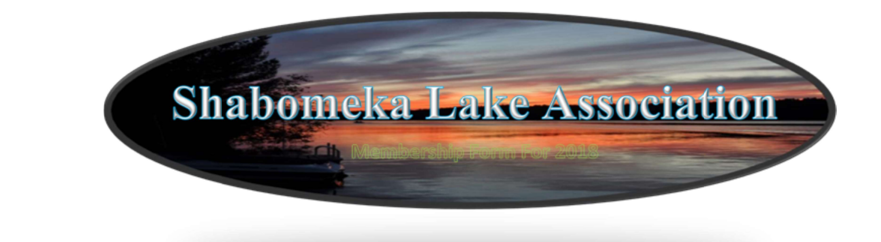 Please indicate your answers by highlighting the choices or listing the applicable letter(s) after the question. Please return the completed survey as an attachment to an email to shabomekalakeassoc@gmail.com.What is your relationship to Shabomeka Lake?Property ownerCottage renterDay userLodge operator / userLocal businessLocal authority	How much time do you spend at the lake on an annual basis?Permanent residentMore than 6 monthsBetween 3 and 6 monthsBetween 1 month and 3 monthsBetween 2 weeks and 1 monthOne to two weeksLess than one weekIndicate which seasons you typically use your property and or the lake (select all that apply)SpringSummerAutumnWinterHow do you access your property?By roadBy waterDo you leave a boat at the landing during the summer?Do you leave a boat at the landing over the winter?How long have you been coming to or at Shabomeka Lake?More 50 years40-50 years30-40 years20-30 years10-20 yearsLess than 10 yearsOn average, how many people use your property at any one time?1-23-45-67-8More than 8Which recreational activities do you participate in at Shabomeka Lake? (select all that apply)SwimmingMotor boating – slow speed touring, pontoon boatCanoeing / kayaking / paddleboardingSailingWater skiingJet skiingFishingIce fishingSnorkelingScuba divingSkatingCross country skiing / snowshoeingSnowmobilingATV usage for access and/ or utilityATV usage for recreationSpending time on the dock / shoreReadingEnjoying natureWalking / hikingCyclingSocializingRelaxingCampingHuntingOther – please specifyPlease identify the importance of each of these value statements to you using a 1 to 5 ranking. 5 is most important and 1 is least important. 0 indicates no impotrance.Clean waterPeace and tranquilityRecreational enjoymentAppreciation of birds and wildlifeRetention of crown landNight skiesProtecting water-based life – fish, turtles, mink etcProtecting and maintaining natural shorelinesCottage / property safety and securityProtecting and maintaining landscapesHistoric ‘cottage country’ qualitiesSense of communityOther – please specifyPlease indicate the degree of impact each of the following issues or concerns has on your enjoyment of Shabomeka Lake. Please use this scale:  5- High impact; 1 – Light impact, 0 – No impact.Personal watercraft (Jet skis)Motorized boat trafficFish depletionWeeds / algaeDaytime noiseNighttime noiseWater levelsResidential developmentWater pollutionCondition of the public landingVehicle and trailer parking at the public landingBoat parking at the public landingShoreline erosion or damageShoreline tree and vegetation removalSeptic system issuesOutdoor light pollutionCamping on non-cottage property (private or crown land)Logging operationsAll terrain vehiclesWater accessSnowmobilesExcessive boat speedsAccess across the dam or the stream at the damOther – please specify